Онкологический диспансер Московского района – медицинское учреждение, располагающее современной клинико-диагностической базой, на базе которого расположен гастроэнтерологический центр, функционирующий с момента зарождения гастроэнтерологии в Санкт-Петербурге.
В состав гастроэнтерологического центра входят: гастроэнтерологическое отделение – 4 врача – гастроэнтеролога, эндоскопическое отделение, врач ультразвуковой диагностики.
Гастроэнтерологический центр СПб ГБУЗ Онкологического диспансера Московского района осуществляет:
1. Раннюю диагностику онкологических заболеваний органов пищеварения (ЖКТ, гепатобилиарной системы и поджелудочной железы).
2. Раннюю диагностику гастроэнтерологических заболеваний, в том числе предболезней — предъязвенных состояний, докаменной стадии ЖКБ и др. Современная терапия гастроэнтерологических заболеваний в соответствие с общепринятыми стандартами гастроэнтерологической помощи и современными знаниями этиопатогенеза гастроэнтерологических заболеваний.
3. Реабилитация гастроэнтерологических больных.
4. Консультативно-методическая помощь по вопросам гастроэнтерологии врачам, прикреплённых ЛПУ.
5. Разработка новых методов диагностики и лечения.Все врачи-гастроэнтерологи ГЭЦ проходят усовершенствование в соответствии с требуемыми критериями на кафедре гастроэнтерологии МАПО (СПб Северо-Западный Государственный медицинский университет им. И.И. Мечникова).Особенностью центра является его расположение на базе Онкологического диспансера Московского района, что отличает его направленностью на выявление различных локализаций онкологических заболеваний ЖКТ и гепатобилиарной системы на ранних стадиях.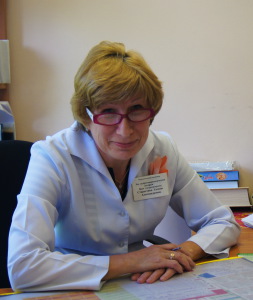 Старостина Г.А.Заведующий ГЭЦ Старостина Г.А. – врач – гастроэнтеролог с 30 летним стажем работы в гастроэнтерологии, врач высшей категории, автор более 30 научных публикаций. Неоднократно участвующая в международных и отечественных конгрессах и симпозиумах по самым различным проблемам гастроэнтерологии. Активный участник Европейской Гастроэнтерологической недели в Праге, Лондоне, Барселоне, Берлине, Стокгольме, Амстердаме и многих других.
Является соавтором методических рекомендаций по лечению ряда гастроэнтерологических заболеваний, утвержденных комитетом здравоохранения Санкт-Петербурга. Является активным проводником в практику лечения гастроэнтерологических заболеваний наиболее современных методов лечения, в том числе направленной терапии (tailored therapy) при заболеваниях, ассоциированных с хеликобактерной инфекцией, гастроэзофагеальной рефлюксной болезни, воспалительных заболеваниях кишечника, заболеваниях печени и других органов ЖКТ и гепатобилиарной системы. Принимает участие в международных клинических исследованиях по различным гастроэнтерологическим заболеваниям с 2005 года.
При лечении гастроэнтерологических заболеваний используют рекомендации Американской гастроэнтерологической ассоциации (AGA), американского колледжа гастроэнтерологии (ACG), американского общества питания (ASN), американского общества изучения болезней печени (AASLD), международного общества болезней пищевода (ISDE), Европейской группы по изучению хеликобактер пилори, Российской гастроэнтерологической ассоциации (РГА) и научного общества гастроэнтерологов России (НОГР), основанных на критериях доказательной медицины, используя только доказанные эффективные способы лечения.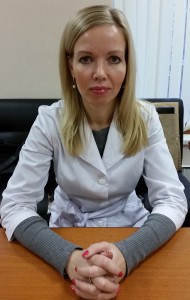 Нигороженко Е.Г.Нигороженко Е.Г. – врач-гастроэнтеролог, закончила СПБГМУ им.ак. И.П. Павлова по специальности «лечебное дело». Прошла профпереподготовку по специальности «гастроэнтерология». Участвует в городских и общероссийских конференциях и конгрессах. Активно изучает современные данные лечения гастроэнтерологических заболеваний.Булатова Ж.С. – врач – гастроэнтеролог 2-й категории, закончила ординатуру по гастроэнтерологии на кафедре проф. А.Ю. Барановского. Стаж работы в гастроэнтерологии 4 года. Принимает участие в городских и всероссийских конференциях и конгрессах, знакомится с современной медицинской литературой по гастроэнтерологии.Кукушкина Е.В. – врач ультразвуковой диагностики, стаж работы по УЗД более 15 лет. За годы работы в центре зарекомендовала себя как высокопрофессиональный специалист в области лучевой и ультразвуковой диагностики, способной квалифицированно оценить самые сложные случаи диагностики.